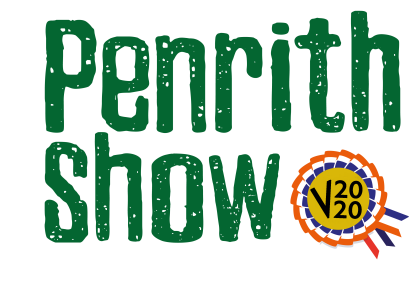 Open RabbitsSponsored by the Penrith Building SocietyClassesJudge – Keith Brand Class 1 – Fancy/Lop AADescriptor - for rabbits registered with the BRCIn regard to the required video, exhibitors are encouraged to video their rabbit and maybe telling a bit about themselves and the rabbit itself. Class 2 – Fur/ Rex AADescriptor - for rabbits registered with the BRCIn regard to the required video, exhibitors are encouraged to video their rabbit and maybe telling a bit about themselves and the rabbit itself. Class 3 – Junior Owned AADescriptor – for rabbits registered with the BRCIn regard to the required video, exhibitors are encouraged to video their rabbit and maybe telling a bit about themselves and the rabbit itself. Class 4 – Pet Descriptor - any other type of pet rabbit.In regard to the required video, exhibitors are encouraged to video their rabbit and maybe telling a bit about themselves and the rabbit itself. Entry Fee - £3.00Prize Monies1st - £202nd - £103rd - £5